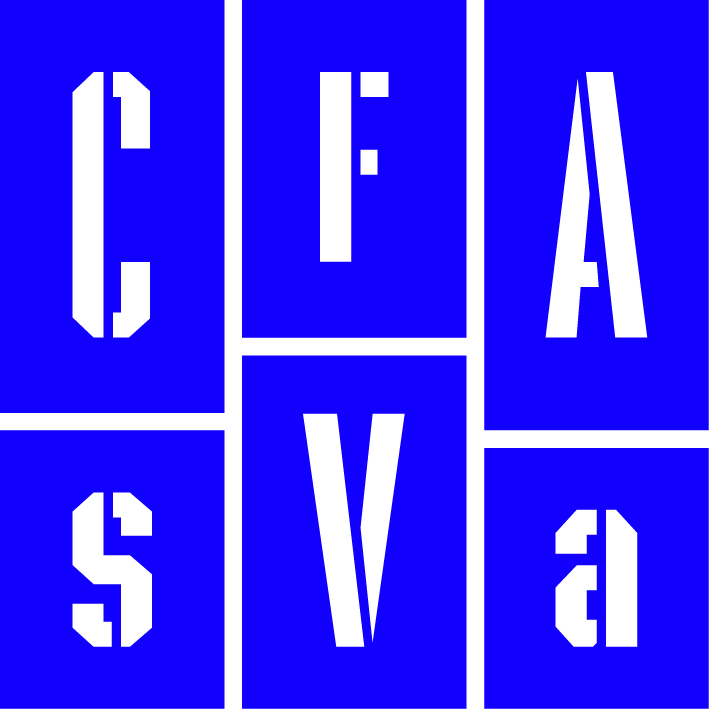 AudiovisuelLes entreprises qui ont recruté des jeunesdans le cadre de nos formationsBTS métiers de l’audiovisuel option métiers du sonAEP LES JEUNES DE MENILMONTANTASSOCIATION DU 18-24 POISSYATLANTIC MEDIACITE DE LA MUSIQUE - Salle PleyelCITE DE MEMOIRECONSEIL GENERAL DU VAL DE MARNEDIGIMAGEDISPATCH S.A.DUBBING BROTHERSDURAN DUBOIE.P.P.G.H.V. Grande Halle de la VilletteECHO ANIMATIONECLAIR GROUPEURO MEDIA FRANCEEURODISNEY ASSOCIES SCAEUROPE 1 TELECOMPAGNIEFRANCE 3 PARIS ILE DE FRANCEFRANCE MEDIAS MONDE - chaîne RFIFRANCE TELEVISION - FRANCE 3 BOURGOGNEGECKOIMAGE-ININAKTO PRODUCTIONSLA COMEDIE SAINT-MICHELLA MARQUE ROSELAB MUSIC EXPANSIONLE VOYAGEURLILLE METROPOLE COMMUNAUTE URBAINELIVE FACTORYMAIRIE DE JOUE LES TOURSMAISON DE LA CHIMIEOCTALINOOPERA NATIONAL DE PARISPROXIMAGESRADIO FRANCERADIO FRANCE INTERNATIONALEREGIETEKRESEAU FRANCE OUTREMERSA ATLANTIC MEDIASILENCESONLIGHTTHEATRE NATIONAL DE LA COLLINETRANSATLANTIC VIDEOVIPARIS - LE PALAIS DES CONGRES DE PARISBTS métiers de l’audiovisuel option montage et postproductionAIR FRANCEASSOCIATION DU 18-24 POISSYBETE A BON DIEU PRODUCTIONBFMTVCALAO FILMSCAPA entreprisesCHAPEAU ROUGE STUDIOCIMAXCOMTOWN PRODUCTIONSCONSEIL GENERAL DU VAL DE MARNED8DIGITAL POSTPRODUCTIONDIRECTION ORANGE NORMANDIEDRAKKAR TVELIOTEE-PROD. TVETABLISSEMENT PUBLIC DU MUSEE DU LOUVREEURO-FRANCE MEDIASEUROPIMAGESFRANCE 3FRANCE 3 PARIS ILE DE FranceFRANCE TELECOM - DO NORD OUEST CENTREHIGHWAY TELEVISIONINAKTO PRODUCTIONSLES FILMS DE LA TRAVERSEEM.A.H. PRODMAGNETO PRESSE SARLMAIRIE DE SAINT HERBLAINMAIRIE DE TOULOUSEMINISTERE DE LA DEFENSE - SGA - DCSIDNEXTICONISEPPHOTOALTOPOURQUOI PAS LA LUNE (2P2L)PRESIDENCE DE LA REPUBLIQUE – Service audiovisuel de la présidenceSA IRIS PRODUCTIONSARL GESTIPRODUCTIONSARL OLAM PRODUCTIONSSCOP Z’IMAGES PRODUCTIONSTF1 PRODUCTIONTF1 SATRANSATLANTIC VIDEOTRILOG AUDIOVISUEL SARLTV5 MONDEUNIVERSITE EVRY VAL D’ESSONNEVDMVIDEOCABLE 91 TELESSONNEVOLTIMUM FRANCELicence professionnelle Systèmes Audiovisuels NumériquesAMP VISUAL TVARKENA (ex COGNACQ JAY IMAGE)3D CHANNELARTE FRANCEASKI-DAAV2PBFMTVCAPITAL VISIONCCIP - GOBELINSCTM SOLUTIONSDID TECHNOLOGYEQUIPEMENTS SCIENTIFIQUESERICSSON BROADCAST SERVICES FRANCEETC AUDIOVISUELEUROMEDIA FRANCEEV CORPORATEFRANCE 3FRANCE 3 HAUTE NORMANDIEFRANCE 3 MIDI PYRENEESFRANCE 3 PARIS ILE DE FRANCEFRANCE ÔFRANCE TELECOM/ORANGE LABSFRANCE TELEVISIONSGROUPE CANAL+ SAIPERCASTKTO PRODUCTIONSLA CINEMATHEQUE FRANCAISEMEDIA ET BROADCAST TECHNOLOGIES (MBT)METROPOLE TELEVISION (M6)MIKROS IMAGEMY DISTRIBUTIONNEXTRADIO TVNRJ 12NUMERICABLEPIXAGILITYPOST MODERNERADIO FRANCEROYAL POSTS.O.F.T.TF1 SATV5 MONDEVIPARIS - LE PALAIS DES CONGRES DE PARISVITCDocumentaliste multimédiasBIFI - BIBLIOTHEQUE DU FILMCAISSE DES DEPÔTS ET CONSIGNATIONSCENTRE NATIONAL DU CINEMA ET DE L’IMAGE ANIMEEDEPARTEMENT DES HAUTS DE SEINEEUROPE 1 TELECOMPAGNIEFEDERATION FRANCAISE DE NATATIONFORUM DES IMAGESFRANCE 5GAUMONT PATHE ARCHIVESGIE LESITE.TVHERMES INTERNATIONALI.N.R.I.A.INAINA - DELEGATION REGIONALEKYRNEA INTERNATIONALL’EQUIPE 24/24LABORATOIRES DE BIOLOGIE VEGETALE YVES ROCHERLA CINEMATHEQUE FRANCAISELA PAROLE ERRANTELA VIE DU RAILLE CHAINON MANQUANTLIGHT MOTIVMAIRIE DE PARIS - Service apprentissageMETROPOLE TELEVISION (M6)PICTURETANKPLAINE COMMUNEPUBLIC SENATRADIO FRANCERENAULTRESEAU FRANCE OUTREMERSAFRANSAGEM DEFENSE SECURITESAS L’EQUIPE 24/24SEMAPASUCRE SALE S.ATF1 SADocument créé par MC, mis à jour le 12/02/2015